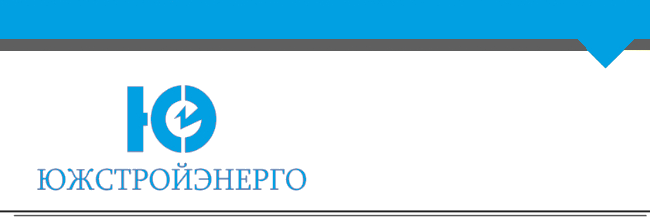                                                                                                              ИНН:  2636041310                                                                                                             г. Ставрополь, ул. Селекционная,13                                                                                                             Тел./факс:  +7 (8652) 28- 48- 07                                                                                                             E-mail: office@usestav.ru                                                                                                                                                                                                            www.usestav.ruРезюмеСоискатель на должность            Цели соискания новой работы:Предполагаемый уровень зарплаты:Ф.И.О.__________________________________________________________Дата рождения ____ / ____ / _______ годаТелефон _____________________ E-mail __________________________Семейное положение _____________ Наличие детей ________________Паспортные данные 				    		Адрес 								Опыт работы в обратном хронологическом порядке.Курсы повышения квалификации, семинары, тренинги в обратном хронологическом порядке.Функциональные обязанности на  последнем месте работы _____________________________________________________________________________________________________Владение прикладным ПО:   MS Office; другое  (нужное написать)____________________________________________________________________Степень владения ПК: Новичок,  опытный пользователь, системный _______________________________________________________________________Владение иностранным языкомО себе: ________________________________________________________________________________________________________________________________________________________________________________________________________________Ваши рекомендатели:Дополнительные сведения  __________________________________________________	_____________________________________________________________________________	Дата заполнения  _______ / _____ / ________ годаМесяц, годМесяц, годНаименование организацииДолжность, специальностьприемаувольненияНаименование организацииДолжность, специальностьНаименование учебного заведения, курсовГод окончанияПрисвоенная квалификацияСтепень владенияязыкПеревод со словаремПеревод и бытовой разговорныйСвободное владениеФ.И.О.ДолжностьКонтактный телефон